Hope Foundation’s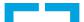 International Institute of Information Technology (I2IT)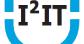 Hinjawadi, Pune- 411057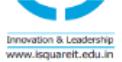 Department of Electronics & TelecommunicationActivity Report“Guest Lecture on Recent trends in Factory Automation”Academic Year: 2019-20                                                                                Semester: IName of Event: Guest LectureDate of Conduction: 26th August, 2019 Time: 11:00 am To 12:00 NoonTargeted Audience: SE,TE & BE E& TC StudentsNumber of Participants: 169Venue: A-307,I2IT campusTopic: “Recent trends in Factory automation need in the Industry”Resource Person: Mr. Santosh KulkarniCoordinator: Prof. Ashvini KulkarniObjectives :Students will able to explore automation need in the industry.To understand Role of electronics engineer in automation industry.To understand the need & requirement of automation in an industry.Outcomes: Student will able to understand the design & development process for factory automation.Student will able to explore mistubishi electric Cup project competition.Students will able to implement automation based projects.\Activity Description:This guest lecture was organized for SE,TE,BE students to make them aware about the ME CUP 2019 challenge and processing with this competition. The guest speaker also guided the students about how to use automotive electronics as a career option .Event Photos: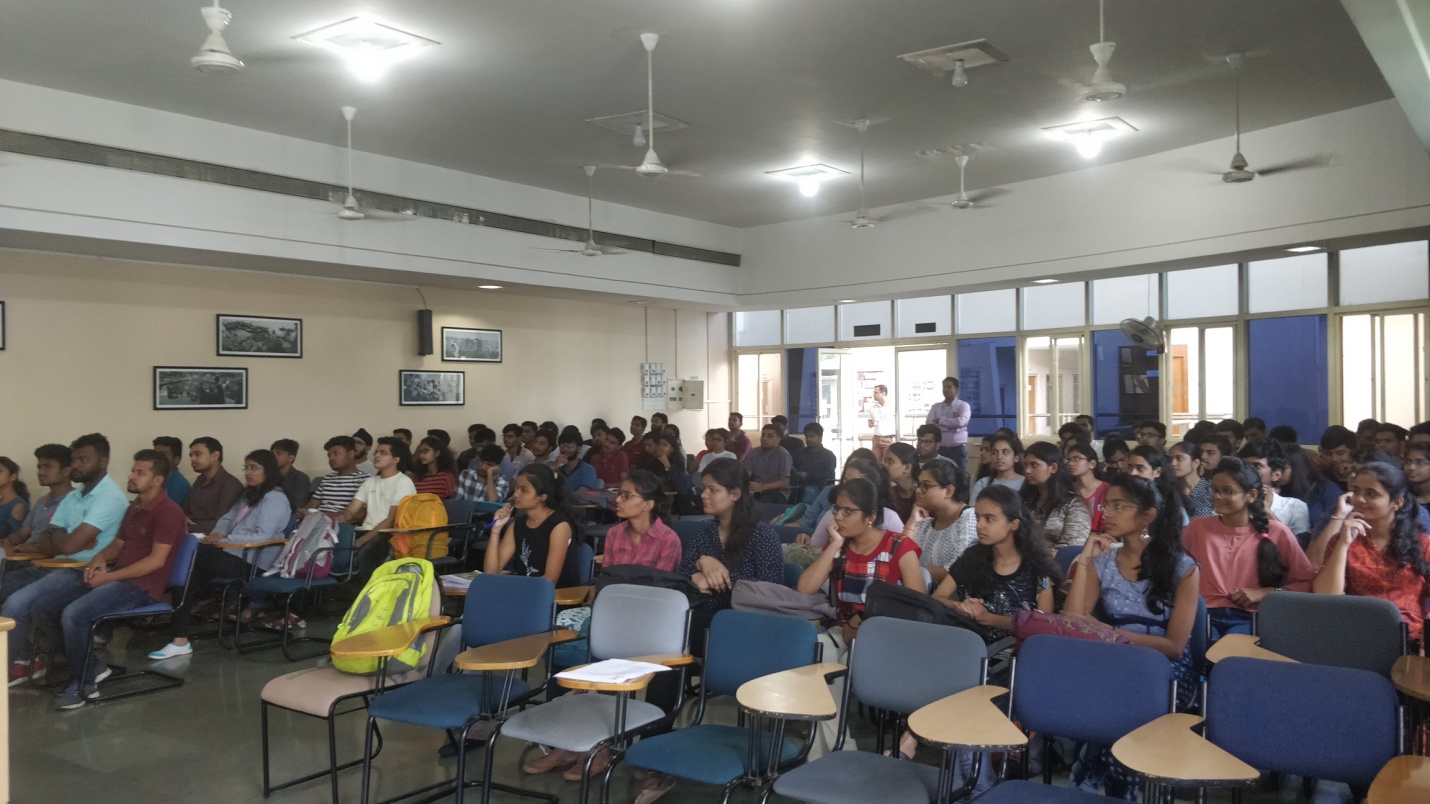 Image 1:Mr. Santosh Kulkarni Addressing to students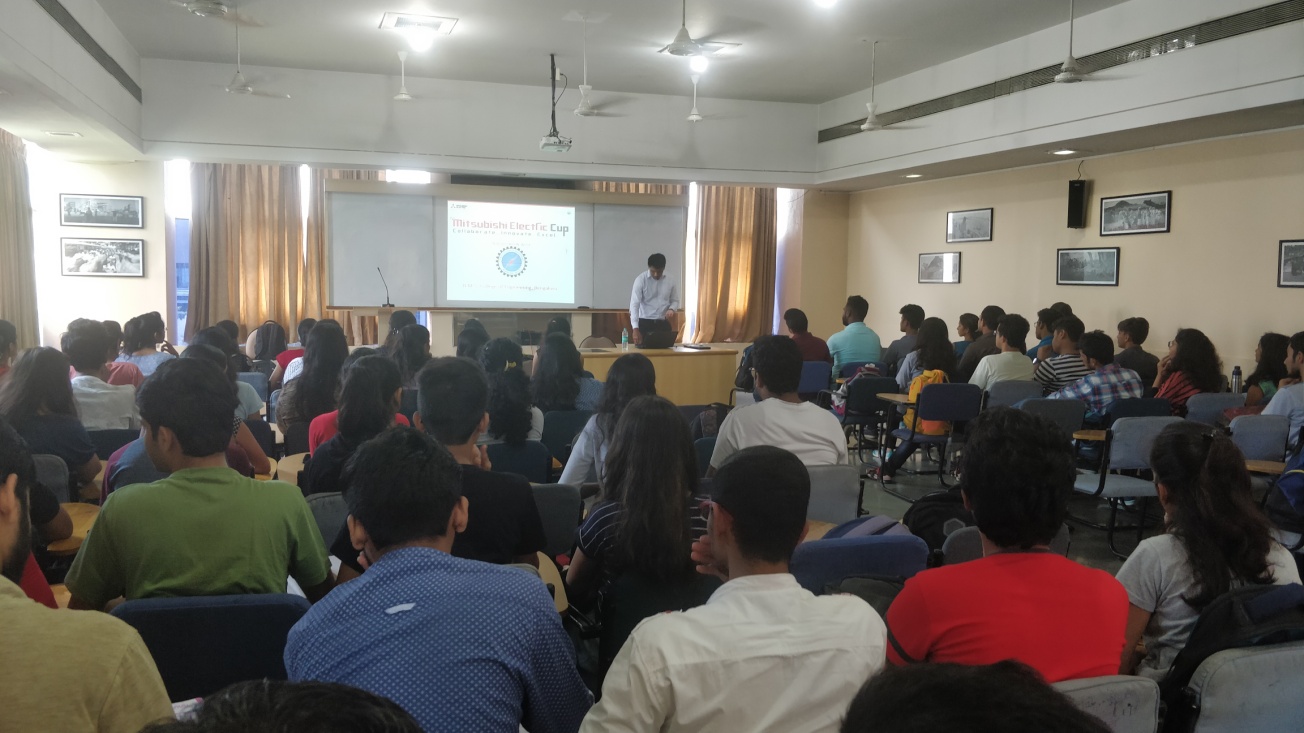 Image 2:Mr. Santosh Kulkarni Addressing to students Image 3: Dr. Naidu felicitate to Mr. Santosh Kulkarni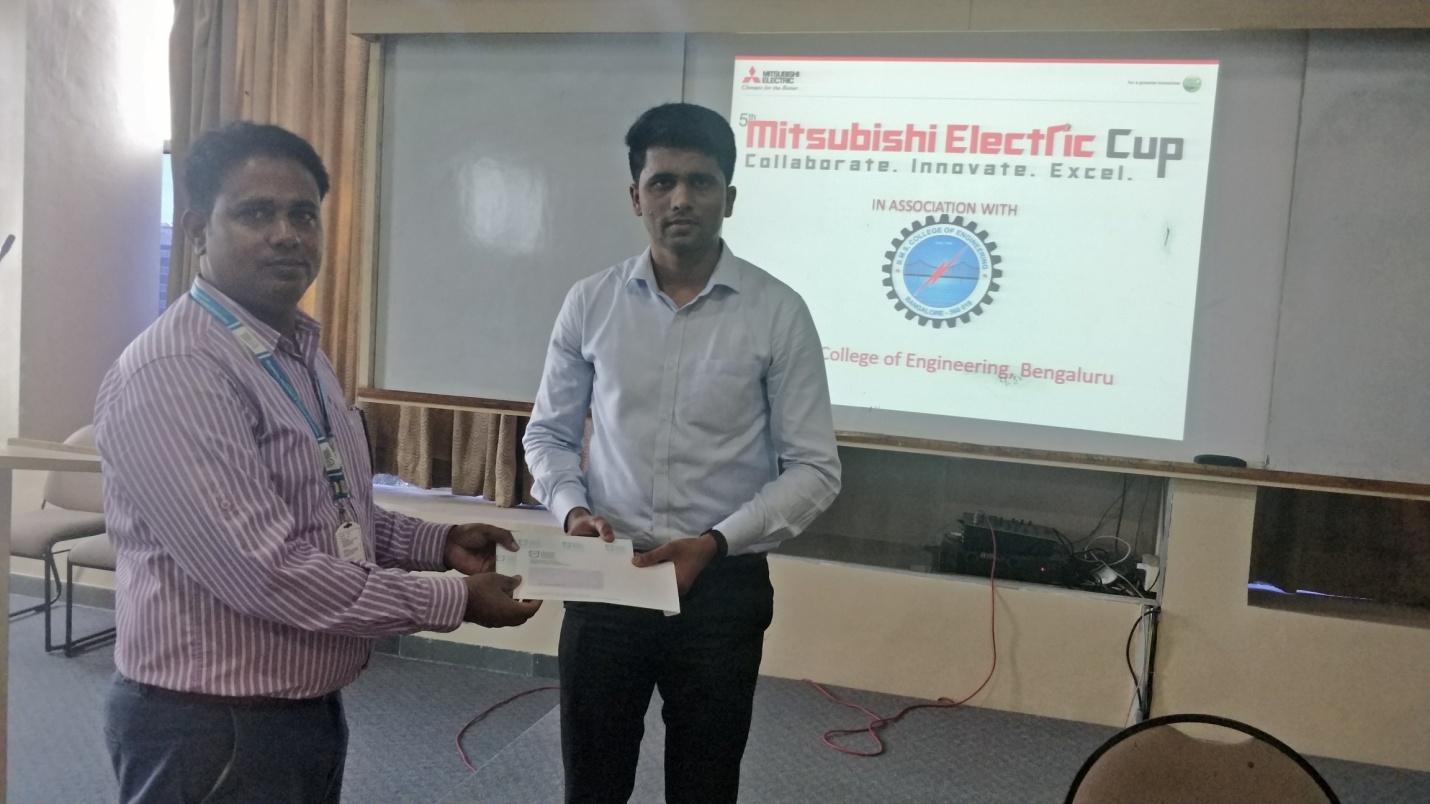 